 Cymorth Busnes Gofal Plant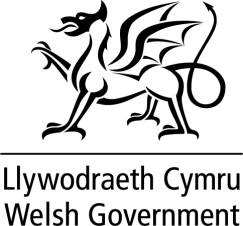 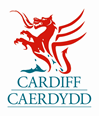 Ffurflen Gais ar gyfer Grant 2020-21Manylion y Sefydliad sy’n YmgeisioRhowch drosolwg bras o’ch sefydliad (gan gynnwys unrhyw ysgolion yr ydych yn eu gwasanaethu)Esboniwch pam rydych yn ymgeisio am gyllid a datgan yn glir eich angen ariannol am gymorth:Sawl lle gofal plant a gaiff ei greu neu ei gynnal?  Rhowch fanylion fel sy’n berthnasolYstod Oedran y plant sydd ar eich cofrestr ar hyn o brydBeth yw’r ffioedd a godir am eich sesiwn? CwblhewchSwm y cyllid y gofynnir amdano, cwblhewch y daflen atodedig ar gyfer pob eitem sydd i'w hariannu, a nodwch gyfraniad y lleoliad tuag at y pryniant hefyd.Pryd byddwch yn dechrau mynd i gostau? Profwch dystiolaeth o anghenraid am yr offer/adnoddau y gofynnir amdanynt ar gyfer eich darpariaeth gofal plant (os yw'n gysylltiedig â Covid-19)?Pa wahaniaeth y bydd y cyllid yn ei wneud i’ch sefydliad?Pe na roddid y grant, beth fyddai'r goblygiadau ar gyfer eich darpariaeth?Gallai enghreifftiau gynnwys:  Methu prynu cyfarpar newydd sy’n angenrheidiol i wella’r ddarpariaeth a methu ymateb yn ddigonol i beidio â chydymffurfio ag AGC. Pa systemau sydd gennych ar waith i sicrhau cynaliadwyedd tymor hir, heb gyllid yn y dyfodol? Neu, pa systemau rheoli ariannol sydd gennych ar waith i sicrhau eich cynaliadwyedd yn y dyfodol?Datganiad a Llofnod yr YmgeisyddOs cymeradwyir y cyllid, talwch y grant i'r cyfrif banc isod:Trwy lofnodi’r datganiad hwn, rwyf yn cadarnhau cywirdeb y cais hwn; fy mod wedi darllen, wedi deall ac wedi derbyn y Canllawiau a’r Telerau ac Amodau; na chaiff y cyllid hwn ei ddefnyddio ond at y dibenion a amlinellir yn y cais hwn ac y bydd rhaid ad-dalu'r cyllid os nas ddefnyddir felly. Dylech argraffu, llofnodi a dychwelyd eich cais wedi'i gwblhau i'r cyfeiriad isod:Cymorth Busnes Gofal Plant Caerdydd, Y Ganolfan Gynadledda, East Moors Road, Caerdydd CF24 5RRSefydliadWard EtholiadolCyfeiriadCod PostE-bostFfônGwefanStatws CyfreithiolCyfanswm nifer y sesiynau a gynigir bob wythnosSesiynau llawn amserSesiynau rhan amserYstod OedranNiferoedd0 – 2 flwydd oed2 – 4 blwydd oed4 – 7 mlwydd oed7 – 11 mlwydd oedArallSesiynauFfioedd £Sesiwn rhan amserSesiwn llawn amserDisgownt i frodyr a chwioryddArallCadarnhewch y canlynol:Cadarnhewch y canlynol:Mae’r sefydliad wedi cofrestru â Dewis Cymru a bydd gwybodaeth yn cael ei diweddaru’n gysonMae pob awdurdod priodol wedi cael ei hysbysu o unrhyw newidiadau perthnasol i'n gwasanaethauRwyf wedi amgáu copïau dilys o’r dogfennau isod:Rwyf wedi amgáu copïau dilys o’r dogfennau isod:Dogfen Lywodraethu Cyfreithiol (Cyfansoddiad, Tystysgrif Corffori, ayyb)Tystysgrif Gofrestru AGC (neu dystiolaeth o gychwyn y broses gofrestru)Datganiad o Ddiben diwygiedig (wedi'i ddiweddaru)Y Cyfrifon Blynyddol Diweddaraf o’r 12 mis diwethaf (nid yn berthnasol i sefydliadau newydd neu gyhoeddus) ffigurau gwirioneddol o Ebrill 2020. Cynllun Busnes (gan gynnwys Cyllideb Weithredu a rhagfynegiadau Llif Arian diwygiedig)Datganiadau banc diweddar (neu lythyr wedi’i lofnodi o’r banc ar gyfer sefydliadau newydd).   Tystiolaeth ychwanegol i gefnogi’r cais (e.e. adroddiad archwilio)Aelod o sefydliad partner CwlwmYr adroddiad (AGC) diwethaf i gael ei gyflwyno gyda’r caisRwyf wedi cadw:Rwyf wedi cadw:copi o’r cais hwn ar gyfer eich cofnodionEnw Cyfrif:  Cod Didoli:   Rhif Cyfrif:Prif Gyswllt: Swydd:Llofnod:Dyddiad: 